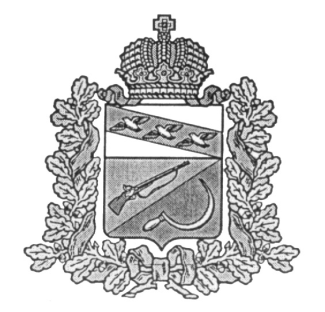 АДМИНИСТРАЦИЯЩИГРОВСКОГО  РАЙОНА  КУРСКОЙ  БЛАСТИП О С Т А Н О В Л Е Н И Еот «30»   июля   2015 года   № 200В соответствии с Федеральным законом от 06.10.2003 N 131-ФЗ "Об общих принципах организации местного самоуправления в Российской Федерации", со статьей 9.1 Федерального закона от 02.03.2007 N 25-ФЗ "О муниципальной службе в Российской Федерации", Законом Курской области от 13.06.2007 г. № 60 - ЗКО «О муниципальной службе в Курской области», Уставом муниципального района «Щигровский район» Курской области Администрации Щигровского района Курской области ПОСТАНОВЛЯЕТ:1. Утвердить Положение о порядке присвоения и сохранения классных чинов муниципальным служащим Администрации Щигровского района, замещающим должности муниципальной службы на определенный срок полномочий (прилагается).2. Контроль за исполнением настоящего постановления возложить на заместителя Главы Администрации Щигровского района Смахтину И.В.	3. Вступает в силу с момента подписания.Глава Щигровского района                                                                     Курской области                                                                        Ю.И. Астахов                                    Утверждено                                                                       Постановлением  Администрации                                                                                                                                                        Щигровского района  Курской области                                                                 от 30 июля 2015 года г. № 200Положение о порядке присвоения и сохранения классных чинов муниципальным служащим Администрации Щигровского района, замещающим должности муниципальной службы на определенный срок полномочий1. Общие положения1.1. Настоящим Положением в соответствии с Федеральным законом от 06.10.2003 N 131-ФЗ "Об общих принципах организации местного самоуправления в Российской Федерации", со статьей 9.1 Федерального закона от 02.03.2007 N 25-ФЗ "О муниципальной службе в Российской Федерации", Законом Курской области от 13.06.2007 г. № 60 - ЗКО «О муниципальной службе в Курской области», Уставом муниципального района «Щигровский район» определяется порядок присвоения и сохранения классных чинов муниципальной службы (далее - классный чин) муниципальным служащим Администрации Щигровского района, замещающим должности муниципальной службы на определенный срок полномочий (далее - муниципальный служащий).1.2. Классный чин присваивается муниципальному служащему, соответствующему квалификационным требованиям, предъявляемым к должностям муниципальной службы в Курской области.1.3. Муниципальным служащим, замещающим на определенный срок полномочий должности категории "руководители" высшей группы должностей, классные чины присваиваются без проведения квалификационных экзаменов.1.4. Классный чин может быть первым или очередным. Классный чин муниципальным служащим Администрации Щигровского района, замещающим должности муниципальной службы на определенный срок полномочий присваивается по результатам квалификационного экзамена.1.5. Присвоение классных чинов производится Главой Щигровского района Курской области.2. Присвоение и сохранение классных чинов при поступлении на муниципальную службу и при переводе на иную муниципальную должность2.1. Классные чины присваиваются муниципальным служащим персонально с соблюдением последовательности от 3 до 1 класса в соответствии с замещаемой должностью муниципальной службы в пределах группы должностей муниципальной службы с учетом продолжительности замещения должности муниципальной службы или срока пребывания в предыдущем классном чине.2.2. Муниципальному служащему, не имеющему классного чина или назначенному на более высокую должность муниципальной службы другой группы должностей муниципальной службы, по результатам квалификационного экзамена присваивается первый классный чин.2.3. Муниципальному служащему, замещающему на определенный срок полномочий должность категории "руководители" высшей группы должностей, первый классный чин присваивается после успешного завершения испытания, а если испытание не устанавливалось, то не ранее чем через три месяца после назначения муниципального служащего на должность муниципальной службы без проведения квалификационного экзамена.2.4. Присвоенный классный чин сохраняется за муниципальным служащим при его переводе на другую должность муниципальной службы, при увольнении с муниципальной службы, а также при поступлении на муниципальную службу вновь.В случае избрания на муниципальную должность лица, имеющего классный чин, ранее присвоенный классный чин сохраняется на время замещения муниципальной должности до присвоения соответствующего классного чина.Если классный чин, присвоенный ранее, ниже классного чина, соответствующего должности, на которую назначен муниципальный служащий, классный чин сохраняется до присвоения классного чина, соответствующего новой замещаемой должности.2.5. Срок пребывания в классном чине исчисляется со дня присвоения соответствующего классного чина. Днем присвоения классного чина считается день сдачи муниципальным служащим квалификационного экзамена.3. Проведение квалификационного экзамена3.1. Квалификационный экзамен проводится в течение одного месяца со дня решения аттестационной комиссии о проведении экзамена, принятого на основании заявления муниципального служащего.Квалификационный экзамен не проводится муниципальному служащему, имеющему неснятое дисциплинарное взыскание.3.2. Дата, время и место проведения квалификационного экзамена устанавливаются Главой Щигровского района Курской области по рекомендации председателя аттестационной комиссии и доводятся до сведения экзаменуемого муниципального служащего не позднее чем за один месяц до квалификационного экзамена.3.3. Дата проведения квалификационного экзамена переносится в случае неявки экзаменуемого муниципального служащего на заседание аттестационной комиссии по уважительной причине на ближайшее заседание аттестационной комиссии, но не более чем на один месяц после изменения обстоятельств, послуживших причиной неявки.3.4. Квалификационный экзамен на присвоение классного чина проводится по экзаменационным билетам, утвержденным председателем аттестационной комиссии.3.5. Квалификационный экзамен проводится аттестационной комиссией, созданной на основании постановления Администрации Щигровского района.3.6. Проведение квалификационного экзамена в отсутствие экзаменуемого муниципального служащего не допускается.3.7. Муниципальный служащий, являющийся членом аттестационной комиссии, сдает квалификационный экзамен на общих основаниях, и в связи с этим на время проведения квалификационного экзамена приостанавливаются его полномочия как члена аттестационной комиссии.3.8. По результатам квалификационного экзамена в отношении муниципального служащего может быть принято одно из следующих решений:- квалификационный экзамен на присвоение соответствующею классного чина сдан;- квалификационный экзамен на присвоение соответствующего классного чина не сдан;- квалификационный экзамен перенесен ввиду неявки муниципального служащего на квалификационный экзамен по уважительной причине.3.9. Решения аттестационной комиссии принимаются в отсутствие экзаменуемого муниципального служащего открытым голосованием простым большинством голосов присутствующих на заседании членов аттестационной комиссии. При равном количестве голосов "за" и "против" муниципальный служащий признается сдавшим квалификационный экзамен.3.10. Результаты квалификационного экзамена оформляются протоколом, который подписывается всеми присутствовавшими членами аттестационной комиссии, и доводятся до сведения экзаменуемого муниципального служащего в устной форме непосредственно после окончания голосования по данному муниципальному служащему.3.11. Результат квалификационного экзамена заносится в экзаменационный лист. Экзаменационный лист подписывается председателем, заместителем председателя, секретарем и членами аттестационной комиссии, присутствовавшими на квалификационном экзамене.Муниципальный служащий должен быть ознакомлен с экзаменационным листом под расписку в течение пяти рабочих дней после сдачи квалификационного экзамена.Экзаменационный лист хранится в личном деле муниципального служащего.4. Присвоение классного чина4.1. Не позднее чем за две недели до проведения квалификационного экзамена муниципального служащего в аттестационную комиссию руководителем муниципального служащего направляется отзыв-характеристика на муниципального служащего.В представлении должны содержаться следующие сведения:фамилия, имя, отчество муниципального служащего;замещаемая должность муниципальной службы на дату проведения квалификационного экзамена и дата назначения на эту должность;сведения о стаже работы на должностях муниципальной службы;сведения о дополнительной профессиональной подготовке, о повышении квалификации или переподготовке муниципального служащего;перечень основных вопросов, в решении которых муниципальный служащий принимал участие;оценка уровня знаний, навыков и умений (профессионального уровня) муниципального служащего и возможность присвоения ему соответствующего классного чина;о поощрениях, применяемых к муниципальному служащему со дня последнего присвоения ему классного чина;сведения о ранее присвоенном классном чине.Муниципальный служащий должен быть ознакомлен с характеристикой не менее чем за 10 рабочих дней до дня проведения квалификационного экзамена.4.2. Распоряжение Администрации Щигровского района о присвоении муниципальному служащему классного чина принимается в срок не позднее 10 рабочих дней со дня проведения квалификационного экзамена, а в случаях присвоения классного чина без проведения квалификационного экзамена - не позднее 10 рабочих дней по истечении установленного срока пребывания в предыдущем классном чине.4.3. Копия распоряжения Администрации Щигровского района Курской области о присвоении муниципальному служащему классного чина хранится в личном деле.4.4. Запись о присвоении классного чина вносится в трудовую книжку.4.5. При неудовлетворительной сдаче квалификационного экзамена заявление о проведении повторного квалификационного экзамена может быть подано не ранее чем через один год после проведения предыдущею экзамена.В этом случае квалификационный экзамен должен быть проведен не позднее чем через три месяца после подачи муниципальным служащим соответствующего заявления.5. Заключительные и переходные положения5.1. Споры, связанные с присвоением классных чинов и их сохранением, рассматриваются в порядке, установленном законодательством Российской Федерации и законодательством Курской области.Об утверждении Положения о порядке присвоения и сохранения классных чинов муниципальным служащим Администрации Щигровского района, замещающим должности муниципальной службы на определенный срок полномочий